À COMISSÃO ELEITORAL DOS DELEGADOS DA ESTATUINTEEu, ________________________________________, matrícula SIAPE ___________, venho requerer a inscrição como candidato (a) a função de Delegado da Estatuinte, respectivamente, de acordo com o Edital de Abertura 01/2018 publicado por esta Comissão. Aguardo deferimento,João Pessoa, ______  de _______________ de 2018._____________________________________Candidato a delegado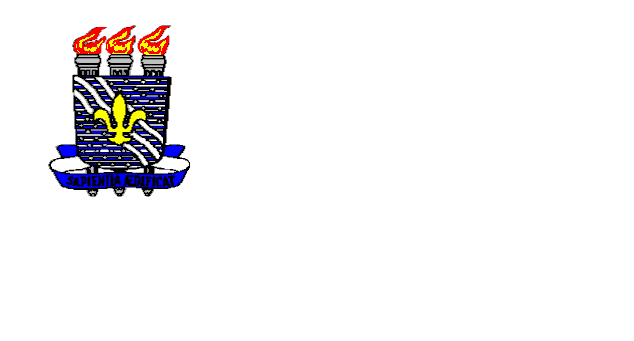 Serviço Público Federal Universidade Federal da Paraíba – UFPB Centro de Tecnologia e Desenvolvimento Regional – CTDRCOMISSÃO ELEITORAL 